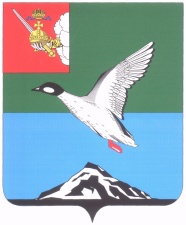 АДМИНИСТРАЦИЯ ЧЕРЕПОВЕЦКОГО МУНИЦИПАЛЬНОГО РАЙОНА П О С Т А Н О В Л Е Н И Еот 03.08.2017 									         № 2326г. Череповец    О внесении изменений в муниципальную программу «Обеспечение деятельности органов местного самоуправления и учреждений Череповецкого муниципального района на 2017-2020 годы»В соответствии с пунктом 1 статьи 11 решения Муниципального Собрания района от 14.12.2016 № 320 «О бюджете Череповецкого муниципального района  на  2017 год и плановый период 2018 и 2019 годов» ПОСТАНОВЛЯЮ:1. Внести в муниципальную программу «Обеспечение деятельности органов местного самоуправления и учреждений  Череповецкого муниципального района на 2017-2020 годы», утвержденную постановлением администрации района от 05.10.2016  № 1575,  следующие изменения:приложение 4 к программе изложить в новой редакции согласно приложению 1 к настоящему  постановлению;приложение 5 к программе изложить в новой редакции согласно приложению 2 к настоящему постановлению;приложение 2 к подпрограмме 1 изложить в новой редакции согласно приложению 3 к  настоящему постановлению.2. Постановление разместить на официальном сайте района в информационно-телекоммуникационной сети Интернет.Глава района			                                                      Н.В. Виноградов                                                                                                                                                                                                              »                                                                                                                                   »»Приложение 1Приложение 1Приложение 1Приложение 1Приложение 1Приложение 1к постановлениюк постановлениюк постановлениюк постановлениюк постановлениюк постановлениюадминистрации районаадминистрации районаадминистрации районаадминистрации районаадминистрации районаадминистрации районаот  03.08.2017 № 2326от  03.08.2017 № 2326от  03.08.2017 № 2326от  03.08.2017 № 2326от  03.08.2017 № 2326от  03.08.2017 № 2326«Приложение 4 к программе «Приложение 4 к программе «Приложение 4 к программе «Приложение 4 к программе «Приложение 4 к программе «Приложение 4 к программе Ресурсное обеспечение и перечень мероприятий программы за счет средств бюджета района Ресурсное обеспечение и перечень мероприятий программы за счет средств бюджета района Ресурсное обеспечение и перечень мероприятий программы за счет средств бюджета района Ресурсное обеспечение и перечень мероприятий программы за счет средств бюджета района Ресурсное обеспечение и перечень мероприятий программы за счет средств бюджета района Ресурсное обеспечение и перечень мероприятий программы за счет средств бюджета района Ресурсное обеспечение и перечень мероприятий программы за счет средств бюджета района Ресурсное обеспечение и перечень мероприятий программы за счет средств бюджета района Ресурсное обеспечение и перечень мероприятий программы за счет средств бюджета района Ресурсное обеспечение и перечень мероприятий программы за счет средств бюджета района Ресурсное обеспечение и перечень мероприятий программы за счет средств бюджета района Ресурсное обеспечение и перечень мероприятий программы за счет средств бюджета района СтатусНаименование основного мероприятияОтветственный исполнитель,            
соисполнителиОтветственный исполнитель,            
соисполнителиОтветственный исполнитель,            
соисполнителиРасходы (тыс. руб.), годы    Расходы (тыс. руб.), годы    Расходы (тыс. руб.), годы    Расходы (тыс. руб.), годы    Расходы (тыс. руб.), годы    Расходы (тыс. руб.), годы    Расходы (тыс. руб.), годы    СтатусНаименование основного мероприятияОтветственный исполнитель,            
соисполнителиОтветственный исполнитель,            
соисполнителиОтветственный исполнитель,            
соисполнители201720172018201820192019202012333446677 8Подпрограмма 1          Развитие материально-технической базы  и   информационно-коммуникационной инфраструктуры органов  местного самоуправления и учреждений Череповецкого муниципального  района на 2017-2020 годы отдел материально-технического обеспечения, отдел информационно-технической поддержки МКУ "ЦКОД", администрация Череповецкого муниципального районаотдел материально-технического обеспечения, отдел информационно-технической поддержки МКУ "ЦКОД", администрация Череповецкого муниципального районаотдел материально-технического обеспечения, отдел информационно-технической поддержки МКУ "ЦКОД", администрация Череповецкого муниципального района14443,614443,612730,312730,310200,410200,419842,8Основное мероприятие 1.1Услуги связиотдел материально-технического обеспечения, отдел информационно-технической поддержки МКУ "ЦКОД", администрация Череповецкого муниципального районаотдел материально-технического обеспечения, отдел информационно-технической поддержки МКУ "ЦКОД", администрация Череповецкого муниципального районаотдел материально-технического обеспечения, отдел информационно-технической поддержки МКУ "ЦКОД", администрация Череповецкого муниципального района1812,21812,21769,01769,01769,01769,02401,9МКУ "ЦКОД"отдел материально-технического обеспечения, отдел информационно-технической поддержки МКУ "ЦКОД", администрация Череповецкого муниципального районаотдел материально-технического обеспечения, отдел информационно-технической поддержки МКУ "ЦКОД", администрация Череповецкого муниципального районаотдел материально-технического обеспечения, отдел информационно-технической поддержки МКУ "ЦКОД", администрация Череповецкого муниципального района1812,21812,21769,01769,01769,01769,02401,9Основное мероприятие 1.2Коммунальные услугиотдел материально-технического обеспечения, отдел информационно-технической поддержки МКУ "ЦКОД", администрация Череповецкого муниципального районаотдел материально-технического обеспечения, отдел информационно-технической поддержки МКУ "ЦКОД", администрация Череповецкого муниципального районаотдел материально-технического обеспечения, отдел информационно-технической поддержки МКУ "ЦКОД", администрация Череповецкого муниципального района2424,82424,82534,62534,62045,12045,13327,5МКУ "ЦКОД"отдел материально-технического обеспечения, отдел информационно-технической поддержки МКУ "ЦКОД", администрация Череповецкого муниципального районаотдел материально-технического обеспечения, отдел информационно-технической поддержки МКУ "ЦКОД", администрация Череповецкого муниципального районаотдел материально-технического обеспечения, отдел информационно-технической поддержки МКУ "ЦКОД", администрация Череповецкого муниципального района2424,82424,82534,62534,62045,12045,13327,5Основное мероприятие 1.3Работы, услуги по содержанию имуществаотдел материально-технического обеспечения, отдел информационно-технической поддержки МКУ "ЦКОД", администрация Череповецкого муниципального районаотдел материально-технического обеспечения, отдел информационно-технической поддержки МКУ "ЦКОД", администрация Череповецкого муниципального районаотдел материально-технического обеспечения, отдел информационно-технической поддержки МКУ "ЦКОД", администрация Череповецкого муниципального района3006,93006,92759,42759,41759,41759,44078,3МКУ "ЦКОД"3006,93006,92759,42759,41759,41759,44078,3администрация Череповецкого муниципального района 0,00,00,00,00,00,00,0Основное мероприятие 1.4Прочие работы, услуги2100,72100,71434,51434,51084,51084,52557,6МКУ "ЦКОД"2100,72100,71434,51434,51084,51084,52557,6администрация Череповецкого муниципального района0,00,00,00,00,00,00,0Основное мероприятие 1.5Прочие расходы1714,41714,41100,01100,01100,01100,0100,3МКУ "ЦКОД"1714,41714,41100,01100,01100,01100,0100,3Основное мероприятие 1.6Увеличение стоимости основных средств348,3348,3237,4237,4247,0247,01974,0МКУ "ЦКОД"348,3348,3237,4237,4247,0247,01974,0администрация Череповецкого муниципального района0,00,00,00,00,00,00,0Основное мероприятие 1.7Увеличение стоимости материальных запасов 3036,33036,32895,42895,42195,42195,45403,2МКУ "ЦКОД"3036,33036,32895,42895,42195,42195,45403,2администрация Череповецкого муниципального района0,00,00,00,00,00,00,0Подпрограмма 2         Обеспечение эффективной деятельности МКУ "ЦКОД" на 2017-2020 годыотдел материально-технического обеспечения, отдел информационно-технической поддержки МКУ "ЦКОД" отдел материально-технического обеспечения, отдел информационно-технической поддержки МКУ "ЦКОД" отдел материально-технического обеспечения, отдел информационно-технической поддержки МКУ "ЦКОД" 8718,08718,08718,08718,08718,08718,09584,0Основное мероприятие 2.1Обеспечение эффективной деятельности МКУ "ЦКОД" в сфере хозяйственного содержания и использования имущественного комплекса, предназначенного для функционирования органов местного самоуправления и учреждений Череповецкого муниципального районаотдел материально-технического обеспечения, отдел информационно-технической поддержки МКУ "ЦКОД" отдел материально-технического обеспечения, отдел информационно-технической поддержки МКУ "ЦКОД" отдел материально-технического обеспечения, отдел информационно-технической поддержки МКУ "ЦКОД" 8718,08718,08718,08718,08718,08718,09584,0МКУ "ЦКОД"отдел материально-технического обеспечения, отдел информационно-технической поддержки МКУ "ЦКОД" отдел материально-технического обеспечения, отдел информационно-технической поддержки МКУ "ЦКОД" отдел материально-технического обеспечения, отдел информационно-технической поддержки МКУ "ЦКОД" 8718,08718,08718,08718,08718,08718,09584,0Приложение 2Приложение 2Приложение 2Приложение 2Приложение 2Приложение 2к постановлениюк постановлениюк постановлениюк постановлениюк постановлениюк постановлениюадминистрации районаадминистрации районаадминистрации районаадминистрации районаадминистрации районаадминистрации районаот 03.08.2017  № 2326от 03.08.2017  № 2326от 03.08.2017  № 2326от 03.08.2017  № 2326от 03.08.2017  № 2326от 03.08.2017  № 2326«Приложение 5 к программе «Приложение 5 к программе «Приложение 5 к программе «Приложение 5 к программе «Приложение 5 к программе «Приложение 5 к программе План реализации программы  на 2017 годПлан реализации программы  на 2017 годПлан реализации программы  на 2017 годПлан реализации программы  на 2017 годПлан реализации программы  на 2017 годПлан реализации программы  на 2017 годПлан реализации программы  на 2017 годПлан реализации программы  на 2017 годПлан реализации программы  на 2017 годПлан реализации программы  на 2017 годПлан реализации программы  на 2017 годНаименование программы, основного мероприятия, мероприятий, реализуемых в рамках основного мероприятия       Ответственный исполнитель (Ф.И.О., должность)   Ответственный исполнитель (Ф.И.О., должность)   Ожидаемый непосредствен-                                                                                                                                                                                                                                                                                    ный  результат (краткое описание)         Ожидаемый непосредствен-                                                                                                                                                                                                                                                                                    ный  результат (краткое описание)         Ожидаемый непосредствен-                                                                                                                                                                                                                                                                                    ный  результат (краткое описание)         201720172017Финан-сиро-                                                                                                                                                                                                                                                                                                                   вание (тыс. руб.)Финан-сиро-                                                                                                                                                                                                                                                                                                                   вание (тыс. руб.)Наименование программы, основного мероприятия, мероприятий, реализуемых в рамках основного мероприятия       Ответственный исполнитель (Ф.И.О., должность)   Ответственный исполнитель (Ф.И.О., должность)   Ожидаемый непосредствен-                                                                                                                                                                                                                                                                                    ный  результат (краткое описание)         Ожидаемый непосредствен-                                                                                                                                                                                                                                                                                    ный  результат (краткое описание)         Ожидаемый непосредствен-                                                                                                                                                                                                                                                                                    ный  результат (краткое описание)         начала реали-зацииоконча-                                                                                                                                                                                                                                                                                                                                ния реали-зацииоконча-                                                                                                                                                                                                                                                                                                                                ния реали-зацииФинан-сиро-                                                                                                                                                                                                                                                                                                                   вание (тыс. руб.)Финан-сиро-                                                                                                                                                                                                                                                                                                                   вание (тыс. руб.)122333455661. Подпрограмма  "Развитие материально-технической базы и   информационно-коммуникационной  инфраструктуры органов местного самоуправления и учреждений района  на 2017-2020 годы"отдел материально-технического обеспечения, отдел информацион-но-технической поддержки МКУ "ЦКОД "отдел материально-технического обеспечения, отдел информацион-но-технической поддержки МКУ "ЦКОД "X         X         X         01.201712.201712.201714443,614443,61.1. Услуги связиотдел материально-технического обеспечения, отдел информацион-но-технической поддержки МКУ "ЦКОД "отдел материально-технического обеспечения, отдел информацион-но-технической поддержки МКУ "ЦКОД "Создание комфортных условий для осуществления деятельности работников администрации района и граждан обращающихся за получением муниципальных услуг, создание комфортных условий работы пользователей АРМСоздание комфортных условий для осуществления деятельности работников администрации района и граждан обращающихся за получением муниципальных услуг, создание комфортных условий работы пользователей АРМСоздание комфортных условий для осуществления деятельности работников администрации района и граждан обращающихся за получением муниципальных услуг, создание комфортных условий работы пользователей АРМ01.201712.201712.20171812,21812,2МКУ "ЦКОД"отдел материально-технического обеспечения, отдел информацион-но-технической поддержки МКУ "ЦКОД "отдел материально-технического обеспечения, отдел информацион-но-технической поддержки МКУ "ЦКОД "Создание комфортных условий для осуществления деятельности работников администрации района и граждан обращающихся за получением муниципальных услуг, создание комфортных условий работы пользователей АРМСоздание комфортных условий для осуществления деятельности работников администрации района и граждан обращающихся за получением муниципальных услуг, создание комфортных условий работы пользователей АРМСоздание комфортных условий для осуществления деятельности работников администрации района и граждан обращающихся за получением муниципальных услуг, создание комфортных условий работы пользователей АРМ1812,21812,21.2. Коммунальные услугиотдел материально-технического обеспечения, отдел информацион-но-технической поддержки МКУ "ЦКОД "отдел материально-технического обеспечения, отдел информацион-но-технической поддержки МКУ "ЦКОД "Создание комфортных условий для осуществления деятельности работников администрации района и граждан обращающихся за получением муниципальных услуг, создание комфортных условий работы пользователей АРМСоздание комфортных условий для осуществления деятельности работников администрации района и граждан обращающихся за получением муниципальных услуг, создание комфортных условий работы пользователей АРМСоздание комфортных условий для осуществления деятельности работников администрации района и граждан обращающихся за получением муниципальных услуг, создание комфортных условий работы пользователей АРМ01.201712.201712.20172424,82424,8МКУ "ЦКОД"отдел материально-технического обеспечения, отдел информацион-но-технической поддержки МКУ "ЦКОД "отдел материально-технического обеспечения, отдел информацион-но-технической поддержки МКУ "ЦКОД "Создание комфортных условий для осуществления деятельности работников администрации района и граждан обращающихся за получением муниципальных услуг, создание комфортных условий работы пользователей АРМСоздание комфортных условий для осуществления деятельности работников администрации района и граждан обращающихся за получением муниципальных услуг, создание комфортных условий работы пользователей АРМСоздание комфортных условий для осуществления деятельности работников администрации района и граждан обращающихся за получением муниципальных услуг, создание комфортных условий работы пользователей АРМ2424,82424,81.3. Работы, услуги по содержанию имуществаотдел материально-технического обеспечения, отдел информацион-но-технической поддержки МКУ "ЦКОД "отдел материально-технического обеспечения, отдел информацион-но-технической поддержки МКУ "ЦКОД "Создание комфортных условий для осуществления деятельности работников администрации района и граждан обращающихся за получением муниципальных услуг, создание комфортных условий работы пользователей АРМСоздание комфортных условий для осуществления деятельности работников администрации района и граждан обращающихся за получением муниципальных услуг, создание комфортных условий работы пользователей АРМСоздание комфортных условий для осуществления деятельности работников администрации района и граждан обращающихся за получением муниципальных услуг, создание комфортных условий работы пользователей АРМ01.201712.201712.20173006,93006,91.3.1. МКУ "ЦКОД"отдел материально-технического обеспечения, отдел информацион-но-технической поддержки МКУ "ЦКОД "отдел материально-технического обеспечения, отдел информацион-но-технической поддержки МКУ "ЦКОД "Создание комфортных условий для осуществления деятельности работников администрации района и граждан обращающихся за получением муниципальных услуг, создание комфортных условий работы пользователей АРМСоздание комфортных условий для осуществления деятельности работников администрации района и граждан обращающихся за получением муниципальных услуг, создание комфортных условий работы пользователей АРМСоздание комфортных условий для осуществления деятельности работников администрации района и граждан обращающихся за получением муниципальных услуг, создание комфортных условий работы пользователей АРМ3006,93006,91.3.2. администрация Череповецкого муниципального района отдел материально-технического обеспечения, отдел информацион-но-технической поддержки МКУ "ЦКОД "отдел материально-технического обеспечения, отдел информацион-но-технической поддержки МКУ "ЦКОД "Создание комфортных условий для осуществления деятельности работников администрации района и граждан обращающихся за получением муниципальных услуг, создание комфортных условий работы пользователей АРМСоздание комфортных условий для осуществления деятельности работников администрации района и граждан обращающихся за получением муниципальных услуг, создание комфортных условий работы пользователей АРМСоздание комфортных условий для осуществления деятельности работников администрации района и граждан обращающихся за получением муниципальных услуг, создание комфортных условий работы пользователей АРМ0,00,01.4. Прочие работы, услугиотдел материально-технического обеспечения, отдел информацион-но-технической поддержки МКУ "ЦКОД "отдел материально-технического обеспечения, отдел информацион-но-технической поддержки МКУ "ЦКОД "01.201712.201712.20172100,72100,71.4.1. МКУ "ЦКОД»отдел материально-технического обеспечения, отдел информацион-но-технической поддержки МКУ "ЦКОД "отдел материально-технического обеспечения, отдел информацион-но-технической поддержки МКУ "ЦКОД "2100,72100,71.4.2.администрация Череповецкого муниципального районаотдел материально-технического обеспечения, отдел информацион-но-технической поддержки МКУ "ЦКОД "отдел материально-технического обеспечения, отдел информацион-но-технической поддержки МКУ "ЦКОД "0,00,01.5. Прочие расходыотдел материально-технического обеспечения, отдел информацион-но-технической поддержки МКУ "ЦКОД "отдел материально-технического обеспечения, отдел информацион-но-технической поддержки МКУ "ЦКОД "01.201712.201712.20171714,41714,4 МКУ "ЦКОД"отдел материально-технического обеспечения, отдел информацион-но-технической поддержки МКУ "ЦКОД "отдел материально-технического обеспечения, отдел информацион-но-технической поддержки МКУ "ЦКОД "1714,41714,41.6.Увеличение стоимости основных средствотдел материально-технического обеспечения, отдел информацион-но-технической поддержки МКУ "ЦКОД "отдел материально-технического обеспечения, отдел информацион-но-технической поддержки МКУ "ЦКОД "01.201712.201712.2017348,3348,31.6.1. МКУ "ЦКОД"отдел материально-технического обеспечения, отдел информацион-но-технической поддержки МКУ "ЦКОД "отдел материально-технического обеспечения, отдел информацион-но-технической поддержки МКУ "ЦКОД "348,3348,31.6.2. администрация Череповецкого муниципального районаотдел материально-технического обеспечения, отдел информацион-но-технической поддержки МКУ "ЦКОД "отдел материально-технического обеспечения, отдел информацион-но-технической поддержки МКУ "ЦКОД "0,00,01.7. Увеличение стоимости материальных запасов01.201712.201712.20173036,33036,31.7.1. МКУ "ЦКОД"3036,33036,31.7.2. администрация Череповецкого муниципального района0,00,02. Подпрограмма "Обеспечение эффективной деятельности МКУ "ЦКОД" на 2017-2020 годы"отдел материально-технического обеспеченияотдел материально-технического обеспеченияX         X         X         01.201712.201712.20178718,08718,02.1.Обеспечение эффективной деятельности МКУ "ЦКОД" в сфере хозяйственного содержания и использования имущественного комплекса, предназначенного для функционирования органов местного самоуправления и учреждений Череповецкого муниципального районаотдел материально-технического обеспеченияотдел материально-технического обеспеченияСоздание оптимальных  условий для осуществления деятельности работников МКУ "ЦКОД" с  целью исполнения возложенных на них функцийСоздание оптимальных  условий для осуществления деятельности работников МКУ "ЦКОД" с  целью исполнения возложенных на них функцийСоздание оптимальных  условий для осуществления деятельности работников МКУ "ЦКОД" с  целью исполнения возложенных на них функций01.201712.201712.20178718,08718,02.1.1.МКУ "ЦКОД"отдел материально-технического обеспеченияотдел материально-технического обеспеченияСоздание оптимальных  условий для осуществления деятельности работников МКУ "ЦКОД" с  целью исполнения возложенных на них функцийСоздание оптимальных  условий для осуществления деятельности работников МКУ "ЦКОД" с  целью исполнения возложенных на них функцийСоздание оптимальных  условий для осуществления деятельности работников МКУ "ЦКОД" с  целью исполнения возложенных на них функций8718,08718,0Приложение 3Приложение 3Приложение 3Приложение 3Приложение 3Приложение 3к постановлениюк постановлениюк постановлениюк постановлениюк постановлениюк постановлениюадминистрации районаадминистрации районаадминистрации районаадминистрации районаадминистрации районаадминистрации районаот 03.08.2017  № 2326от 03.08.2017  № 2326от 03.08.2017  № 2326от 03.08.2017  № 2326от 03.08.2017  № 2326от 03.08.2017  № 2326«Приложение 2 к подпрограмме 1«Приложение 2 к подпрограмме 1«Приложение 2 к подпрограмме 1«Приложение 2 к подпрограмме 1«Приложение 2 к подпрограмме 1«Приложение 2 к подпрограмме 1Ресурсное обеспечение и перечень мероприятий подпрограммы 1 за счет средств бюджета районаРесурсное обеспечение и перечень мероприятий подпрограммы 1 за счет средств бюджета районаРесурсное обеспечение и перечень мероприятий подпрограммы 1 за счет средств бюджета районаРесурсное обеспечение и перечень мероприятий подпрограммы 1 за счет средств бюджета районаРесурсное обеспечение и перечень мероприятий подпрограммы 1 за счет средств бюджета районаРесурсное обеспечение и перечень мероприятий подпрограммы 1 за счет средств бюджета районаРесурсное обеспечение и перечень мероприятий подпрограммы 1 за счет средств бюджета районаРесурсное обеспечение и перечень мероприятий подпрограммы 1 за счет средств бюджета районаРесурсное обеспечение и перечень мероприятий подпрограммы 1 за счет средств бюджета районаРесурсное обеспечение и перечень мероприятий подпрограммы 1 за счет средств бюджета районаРесурсное обеспечение и перечень мероприятий подпрограммы 1 за счет средств бюджета районаРесурсное обеспечение и перечень мероприятий подпрограммы 1 за счет средств бюджета районаРесурсное обеспечение и перечень мероприятий подпрограммы 1 за счет средств бюджета районаРесурсное обеспечение и перечень мероприятий подпрограммы 1 за счет средств бюджета районаСтатусНаименование основного мероприятияНаименование основного мероприятияНаименование основного мероприятияОтветственный исполнитель,            
соисполнителиОтветственный исполнитель,            
соисполнителиОтветственный исполнитель,            
соисполнителиРасходы (тыс. руб.), годыРасходы (тыс. руб.), годыРасходы (тыс. руб.), годыРасходы (тыс. руб.), годыРасходы (тыс. руб.), годыРасходы (тыс. руб.), годыРасходы (тыс. руб.), годыСтатусНаименование основного мероприятияНаименование основного мероприятияНаименование основного мероприятияОтветственный исполнитель,            
соисполнителиОтветственный исполнитель,            
соисполнителиОтветственный исполнитель,            
соисполнители201720172018201820192019202012223334455667Подпрограмма 1     Развитие материально-технической базы  и информационно-коммуникационной инфраструктуры органов местного самоуправления и учреждений Череповецкого муниципального района на 2017-2020 годыРазвитие материально-технической базы  и информационно-коммуникационной инфраструктуры органов местного самоуправления и учреждений Череповецкого муниципального района на 2017-2020 годыРазвитие материально-технической базы  и информационно-коммуникационной инфраструктуры органов местного самоуправления и учреждений Череповецкого муниципального района на 2017-2020 годыотдел материально-технического обеспечения, отдел информационно-технической поддержки МКУ "ЦКОД "отдел материально-технического обеспечения, отдел информационно-технической поддержки МКУ "ЦКОД "отдел материально-технического обеспечения, отдел информационно-технической поддержки МКУ "ЦКОД "14443,614443,612730,312730,310200,410200,419842,8Основное мероприятие 1.1Услуги связиУслуги связиУслуги связи1812,21812,21769,01769,01769,01769,02401,9МКУ "ЦКОД"МКУ "ЦКОД"МКУ "ЦКОД"1812,21812,21769,01769,01769,01769,02401,9Основное мероприятие 1.2Коммунальные услугиКоммунальные услугиКоммунальные услуги2424,82424,82534,62534,62045,12045,13327,5МКУ "ЦКОД"МКУ "ЦКОД"МКУ "ЦКОД"2424,82424,82534,62534,62045,12045,13327,5Основное мероприятие 1.3Работы, услуги по содержанию имуществаРаботы, услуги по содержанию имуществаРаботы, услуги по содержанию имущества3006,93006,92759,42759,41759,41759,44078,3МКУ "ЦКОД"МКУ "ЦКОД"МКУ "ЦКОД"3006,93006,92759,42759,41759,41759,44078,3администрация Череповецкого муниципального района администрация Череповецкого муниципального района администрация Череповецкого муниципального района 0,00,00,00,00,00,00,0Основное мероприятие 1.4Прочие работы, услугиПрочие работы, услугиПрочие работы, услуги2100,72100,71434,51434,51084,51084,52557,6МКУ "ЦКОД"МКУ "ЦКОД"МКУ "ЦКОД"2100,72100,71434,51434,51084,51084,52557,6администрация Череповецкого муниципального районаадминистрация Череповецкого муниципального районаадминистрация Череповецкого муниципального района0,00,00,00,00,00,00,0Основное мероприятие 1.5Прочие расходыПрочие расходыПрочие расходы1714,41714,41100,01100,01100,01100,0100,3МКУ "ЦКОД"МКУ "ЦКОД"МКУ "ЦКОД"1714,41714,41100,01100,01100,01100,0100,3Основное мероприятие 1.6Увеличение стоимости основных средствУвеличение стоимости основных средствУвеличение стоимости основных средств348,3348,3237,4237,4247,0247,01974,0МКУ "ЦКОД"МКУ "ЦКОД"МКУ "ЦКОД"348,3348,3237,4237,4247,0247,01974,0администрация Череповецкого муниципального районаадминистрация Череповецкого муниципального районаадминистрация Череповецкого муниципального района0,00,00,00,00,00,00,0Основное мероприятие 1.7Увеличение стоимости материальных запасов Увеличение стоимости материальных запасов Увеличение стоимости материальных запасов 3036,33036,32895,42895,42195,42195,45403,2МКУ "ЦКОД"МКУ "ЦКОД"МКУ "ЦКОД"3036,33036,32895,42895,42195,42195,45403,2администрация Череповецкого муниципального районаадминистрация Череповецкого муниципального районаадминистрация Череповецкого муниципального района0,00,00,00,00,00,00,0